CONSENT FORM –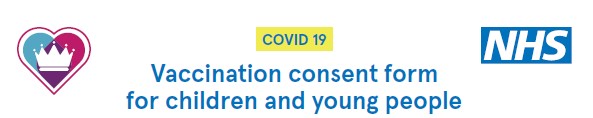 The COVID-19 vaccine is being offered to your child.  Your child will receive their first COVID-19 vaccine and you may be notified about the second dose later.  Further information can be found on the DfE website: https://www.gov.uk/government/publications/covid-19-vaccination-resources-for-children-and-young-people Please discuss the vaccination with your child, then complete this form by: Information about the vaccinations will be put on your child’s health records.       Ask ALL patients ALL questions below and tick if any apply EXCLUSION CHECKLIST – tick any that applyHas your child tested positive for COVID-19 in the last 12 weeks (by a lateral flow test or a PCR test)? If so, please provide the date on which your child tested positive:_________________________________________________Has the individual experienced major venous and/or arterial thrombosis occurring with thrombocytopenia following vaccination with any COVID-19 vaccine?Has the individual had any vaccination in the last 7 days?Is the individual currently unwell with fever?Does the individual have an allergy to any medications?Has the individual ever had an anaphylactic reaction?Does the individual take any regular mediation if so what? Please list:________________________________________________________________Does the individual have a history of heparin-induced thrombocytopenia and thrombosis (HITT or HIT type 2)?Does the individual have a history of capillary leak syndrome?None of the aboveCAUTION CHECKLIST – tick any that applyHas the individual indicated they are, or could be pregnant?Has the individual informed you they are currently or have been in a trial of a potential coronavirus vaccine?Is the individual taking anticoagulant medication, or do they have a bleeding disorder?Does the individual currently have any symptoms of Covid-19 infection?None of the aboveChild’s full name (first name and surname):Date of birth:Home address:  Daytime contact telephone number for parent/carer:NHS number (if known):Ethnicity:School (if relevant):Year group/class:GP name and address:GP name and address:I want my child to receive the COVID-19 vaccinationI do not want my child to have the COVID-19 vaccineName: Name:Signature:Parent/GuardianSignature:Parent/GuardianDate:Date: